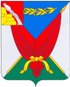 СОВЕТ НАРОДНЫХ ДЕПУТАТОВВЕРХНЕМАМОНСКОГО МУНИЦИПАЛЬНОГО РАЙОНАВОРОНЕЖСКОЙ ОБЛАСТИРЕШЕНИЕот «23» декабря 2020г. № 32----------------------------------------------------------с. Верхний МамонО мерах по реализации отдельных положений Федерального закона «О противодействии коррупции»В соответствии со ст.12  Федерального закона от 25 декабря 2008 г. N 273-ФЗ "О противодействии коррупции", руководствуясь Указом Президента РФ от 21.07.2010 N 925 "О мерах по реализации отдельных положений Федерального закона "О противодействии коррупции", Совет народных депутатов Верхнемамонского  муниципального района  РЕШИЛ:1. Утвердить прилагаемый Перечень должностей муниципальной службы, предусмотренных статьей 12 Федерального закона от 25 декабря 2008 г. N 273-ФЗ "О противодействии коррупции".2. Признать утратившими силу:2.1. решение Совета народных депутатов Верхнемамонского муниципального района от 26.04.2018г. № 14 «О мерах по реализации отдельных положений Федерального закона «О противодействии коррупции»,2.2. решение Совета народных депутатов Верхнемамонского муниципального района от 29.10.2019г. № 31 «О внесении изменений в решение Совета народных депутатов Верхнемамонского муниципального района  от 27.02.2017г. № 6 «О мерах по реализации отдельных положений Федерального закона «О противодействии коррупции».2. Опубликовать настоящее решение в официальном периодическом печатном издании «Верхнемамонский муниципальный вестник».3. Настоящее решение вступает в силу со дня официального опубликования.Глава Верхнемамонского муниципального района                                                                                 Н.И.БыковПредседатель Совета народныхдепутатов Верхнемамонского муниципального района                                                                     О.А.МихайлусовПриложение к решению Совета народных депутатовВерхнемамонского муниципального районаот 23.12.2020г. № 32Переченьдолжностей муниципальной службы, предусмотренных статьей 12 Федерального закона от 25 декабря 2008 г. N 273-ФЗ "О противодействии коррупции"1Первый заместитель главы администрации Верхнемамонского муниципального района2Заместитель главы администрации  Верхнемамонского муниципального района3Заместитель главы администрации - руководитель аппарата администрации Верхнемамонского муниципального района5Председатель Ревизионной комиссии Верхнемамонского муниципального района6Руководитель финансового отдела администрации Верхнемамонского  муниципального района7Руководитель отдела по образованию администрации Верхнемамонского муниципального района89Руководитель отдела по управлению муниципальным имуществом администрации Верхнемамонского муниципального районаРуководитель отдела по культуре администрации Верхнемамонского муниципального района